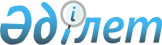 Об установлении дополнительного перечня лиц, относящихся к целевым группам
					
			Утративший силу
			
			
		
					Постановление акимата города Капшагай Алматинской области от 12 марта 2012 года  N 120. Зарегистрировано Управлением юстиции города Капшагай Департамента юстиции Алматинской области 03 апреля 2012 года N 2-2-135. Утратило силу постановлением акимата города Капчагай Алматинской области от 19 декабря 2013 года N 689      Сноска. Утратило силу постановлением акимата города Капчагай Алматинской области от 19.12.2013 N 689

      Примечание РЦПИ:

      В тексте сохранена авторская орфография и пунктуация.       

В соответствии с подпунктом 13) пункта 1 статьи 31 Закона Республики Казахстан от 23 января 2001 года "О местном государственном управлении и самоуправлении в Республике Казахстан", пунктом 2 статьи 5 Закона Республики Казахстан от 23 января 2001 года "О занятости населения", акимат города ПОСТАНОВЛЯЕТ:



      1. Установить дополнительный перечень следующих лиц, относящихся к целевым группам, исходя из ситуации на рынке труда и бюджетных средств:

      безработные граждане зарегистрированные в уполномоченном органе;

      лица, не работающие два и более месяцев;

      лица, ранее не работавшие;

      молодежь в возрасте от двадцати одного года до двадцати девяти лет;

      лица, не имеющие в семье ни одного работающего;

      выпускники организаций технического и профессионального образования;

      лица старше пятидесяти лет.



      2. Контроль за исполнением настоящего постановления возложить на курирующего (вопросы социальной сферы) заместителя акима города.



      3. Настоящее постановление вступает в силу с момента государственной регистрации в органах юстиции и вводится в действие по истечении десяти календарных дней после дня его первого официального опубликования.      Аким города                                Н. Таубаев
					© 2012. РГП на ПХВ «Институт законодательства и правовой информации Республики Казахстан» Министерства юстиции Республики Казахстан
				